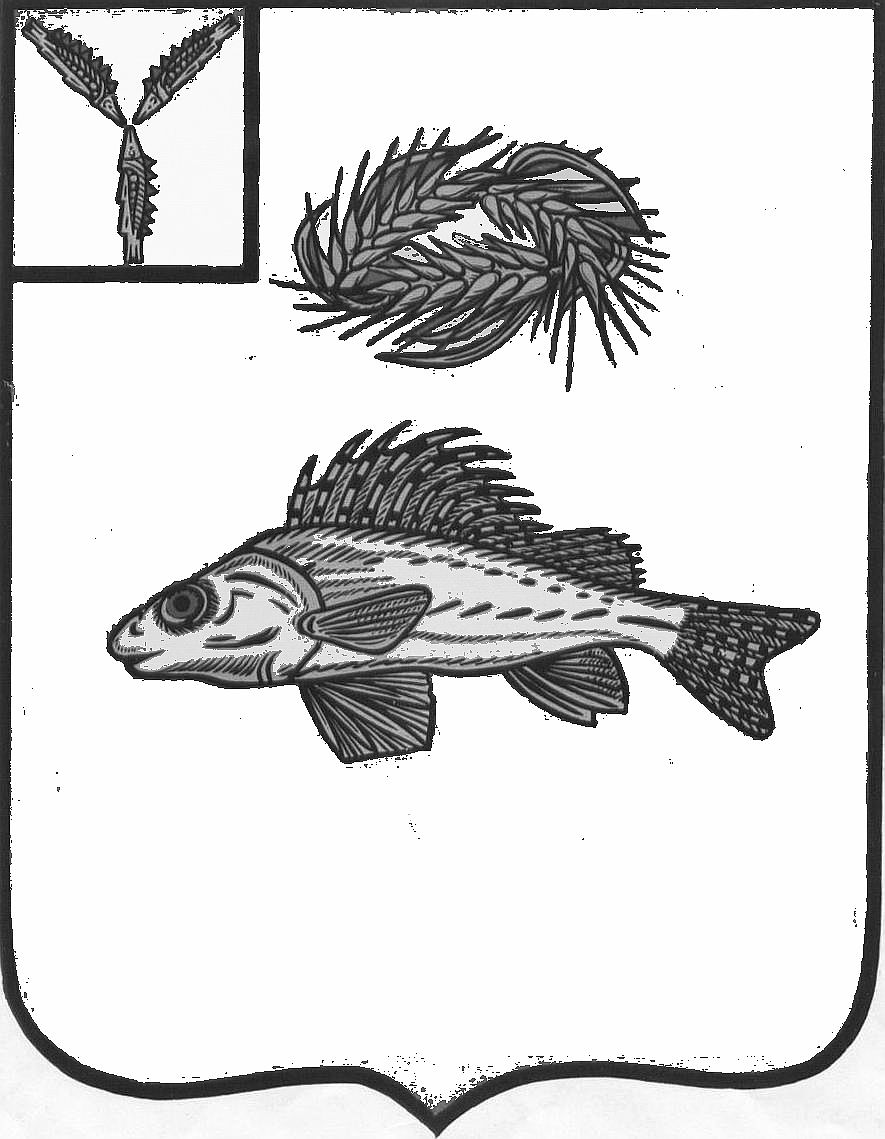 О внесении изменений в постановление администрации Ершовского муниципального района № 1297 от 29.12.2015 г.         Руководствуясь Уставом Ершовского муниципального района Саратовской области, постановлением администрация  Ершовского муниципального района  от 14.01.2019г. № 03 «О внесении изменений в постановление администрации Ершовского муниципального района от 29.12.2017г. № 989»  администрация Ершовского муниципального района ПОСТАНОВЛЯЕТ:	          1. Внести   в приложение   к постановлению администрации Ершовского муниципального района от № 1297 от 29.12.2015 года «Об утверждении положения об оплате труда работников муниципальных учреждений централизованных бухгалтерий Ершовского муниципального района» следующие изменения:-   в пункте  3.4.1  раздела III «Дополнительные выплаты»  слова  «в размере  4%» заменить словами  «в размере  0,2%»;- приложение №1 к положению об оплате труда работников муниципальных учреждений централизованных бухгалтерий Ершовского муниципального района изложить в новой редакции согласно приложению к настоящему постановлению.       2. Сектору по информатизационным технологиям и программного обеспечения администрации Ершовского муниципального района Саратовской области разместить настоящее постановление на официальном сайте администрации ЕМР в сети «Интернет».      3.Настоящее постановление вступает в силу с момента подписания.  Глава  Ершовского муниципального района                                                              С.А.ЗубрицкаяПриложение к постановлению администрации Ершовского муниципального районаот _    17.01.2019г.  _ № _16__  №п/пНаименование должностиОклад (руб.) 1Руководитель 7032,00 2 Главный бухгалтер 6492,00  3 Заместитель главного бухгалтера 6103,00  4 Заместитель главного бухгалтера по экономическим вопросам 6103,00  5 Руководитель  расчетной группы учета5693,00 6Руководитель финансовой группы учета5693,00 7Руководитель материальной группы учета5693,00 8 Юрисконсульт5341,00 9Ведущий экономист5152,00 10Ведущий бухгалтер5152,00 11Бухгалтер 1 категории4612,0012Специалист по информационным технологиям4612,00